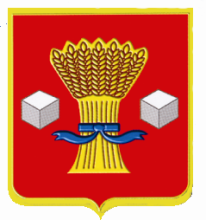 АдминистрацияСветлоярского муниципального района Волгоградской областиПОСТАНОВЛЕНИЕот 09.10.2017                 № 2195Об утверждении Порядка закрепления прилегающей территории за физическими, юридическими лицами и индивидуальными предпринимателями в Светлоярском муниципальном районе Волгоградской областиВ соответствии с Федеральным законом от 06 октября 2003 года               N 131-ФЗ "Об общих принципах организации местного самоуправления в Российской Федерации", Правилами благоустройства территорий муниципальных образований Светлоярского муниципального района Волгоградской области, руководствуясь Уставом Светлоярского муниципального района Волгоградской области, в целях установления границ территорий, подлежащих благоустройству, санитарному содержанию, уборке земельных участков, примыкающих к границам зданий, сооружений и иным объектам, находящимся в собственности или ином праве у юридических и физических лиц,п о с т а н о в л я ю:1. Утвердить Порядок закрепления прилегающей территории за физическими, юридическими лицами и индивидуальными предпринимателями в Светлоярском муниципальном районе Волгоградской области, согласно приложению к настоящему постановлению. 2. Отделу по муниципальной службе, общим и кадровым вопросам администрации Светлоярского муниципального района Волгоградской области (Иванова Н.В.):- направить настоящее постановление для опубликования в районной газете «Восход»;- разместить настоящее постановление в сети «Интернет» на официальном сайте Светлоярского муниципального района Волгоградской области.3. Настоящее постановление вступает в силу с момента подписания и распространяет свое действие на правоотношения возникшие с 25 сентября 2017.3. Контроль над исполнением настоящего постановления возложить на начальника отдела бюджетно-финансовой политики администрации Светлоярского муниципального района Волгоградской области Л.А.Евдокимову.Глава Светлоярскогомуниципального района		                                                       Т.В. РаспутинаЛемешко И.А0000Приложение к  постановлению администрации Светлоярского муниципального района Волгоградской области от 09.10.2017 №2195 ПОРЯДОК ЗАКРЕПЛЕНИЯ ПРИЛЕГАЮЩЕЙ ТЕРРИТОРИИ ЗА ФИЗИЧЕСКИМИ, ЮРИДИЧЕСКИМИ ЛИЦАМИ И ИНДИВИДУАЛЬНЫМИ ПРЕДПРИНИМАТЕЛЯМИ В СВЕТЛОЯРСКОМ МУНИЦИПАЛЬНОМ РАЙОНЕ ВОЛГОГРАДСКОЙ ОБЛАСТИ1. ОБЩИЕ ПОЛОЖЕНИЯ1. Порядок закрепления прилегающей территории за физическими, юридическими лицами и индивидуальными предпринимателями в Светлоярском муниципальном районе Волгоградской области (далее - Порядок) разработан в соответствии с Федеральным законом от 06 октября 2003 года N 131-ФЗ "Об общих принципах организации местного самоуправления в Российской Федерации", Правилами благоустройства территории муниципальных образований, и регулирует отношения, возникающие в процессе закрепления прилегающей территории за физическими, юридическими лицами и индивидуальными предпринимателями в Светлоярском муниципальном районе Волгоградской области.2.   В настоящем Порядке используются следующие основные понятия:«отведенная территория» - часть территории, предоставленная в установленном порядке физическим, юридическим лицам и индивидуальным предпринимателям на праве собственности, аренды, ином праве пользования согласно правоустанавливающим документам на земельный участок;«прилегающая территория» -  часть территории общего пользования, которая примыкает к отведенной территории и дополнительно закрепляется за физическими, юридическими лицами и индивидуальными предпринимателями на основании соглашения в целях благоустройства, санитарного содержания, озеленения;«правообладатель объекта» - физическое, юридическое лицо (лица), индивидуальные предприниматели, которые владеют или пользуются объектом недвижимого имущества - зданием (помещением в них), сооружением (включая временные сооружения) на праве собственности, ином вещном праве, на основании договора аренды (субаренды), договора безвозмездного пользования, найма или иного договора либо осуществляют соответствующее право владения или (и) пользования в отношении объекта в соответствии с действующим законодательством.3. Органом, ответственным за регулирование отношений, возникающих в процессе закрепления прилегающей территории за физическими, юридическими лицами и индивидуальными предпринимателями в Светлоярском муниципальном районе Волгоградской области, является отдел по управлению муниципальным имуществом и земельными ресурсами администрации Светлоярского муниципального района Волгоградской области.2. ПОРЯДОК ЗАКЛЮЧЕНИЯ И РАСТОРЖЕНИЯ СОГЛАШЕНИЯ4. Отдел по управлению муниципальным имуществом и земельными ресурсами администрации Светлоярского муниципального района Волгоградской области (далее – Отдел УМИиЗР):принимает от физических, юридических лиц и индивидуальных предпринимателей (далее - заявители) заявление (приложение N 1 к Порядку) о заключении соглашения и необходимые документы для заключения соглашения о закреплении прилегающей территории за физическими, юридическими лицами и индивидуальными предпринимателями в Светлоярском муниципальном районе Волгоградской области (далее - соглашение, приложение N 2 к Порядку);направляет в отдел архитектуры, строительства и ЖКХ  администрации Светлоярского муниципального района Волгоградской области схему расположения испрашиваемой прилегающей территории с указанием ее размеров, с нанесением отведенной территории (основного земельного участка) (далее - Схема), выполненную заявителем;запрашивает необходимую информацию в органах местного самоуправления Светлоярского муниципального района Волгоградской области и структурных подразделениях,  для принятия решения о заключении или об отказе в заключении соглашения;заключает от лица администрации Светлоярского муниципального района Волгоградской области  соглашение о закреплении прилегающей территории и контролирует его исполнение.5. Соглашение о закреплении прилегающей территории заключается между правообладателем объекта и администрацией Светлоярского муниципального района Волгоградской области  в целях:создания эстетической привлекательности объекта правообладателя;создания комфортных, благоприятных, безопасных условий для проживания граждан и (или) посещения гражданами соответствующих объектов;улучшения экологического состояния прилегающей территории (ее санитарное содержание и уборка).6. Для заключения соглашения правообладатель объекта обращается с заявлением в администрацию Светлоярского муниципального района Волгоградской области и представляет копии следующих документов:документ, удостоверяющий личность;правоустанавливающий документ на здание (помещение в нем), сооружение;правообладатель нежилого здания (помещения в нем) также предоставляет кадастровый и (или) технический паспорт, который содержит описание помещения;правообладатель нестационарных торговых объектов - временных сооружений - павильонов, киосков, летних кафе - представляет договоры аренды земельных участков, заключенных в порядке, установленном действующим законодательством Российской Федерации (при их наличии), или выписку из схемы размещения нестационарных объектов торговли на территории Светлоярского муниципального района Волгоградской области;правообладатели объекта, владеющие на праве собственности, ином вещном праве, праве аренды, ином законном праве земельным участком, представляют правоустанавливающие документы на земельный участок и кадастровый план земельного участка (при его наличии);схему расположения испрашиваемой прилегающей территории с указанием ее размеров, с нанесением отведенной территории (основного земельного участка), выполненную самостоятельно (или при помощи специализированных организаций).В течение пяти рабочих дней, следующих за днем принятия заявления от заявителя, Отдел УМИиЗР направляет представленную заявителем схему в отдел архитектуры, строительства и ЖКХ администрации Светлоярского муниципального района Волгоградской области на согласование. Отдел архитектуры, строительства и ЖКХ администрации Светлоярского муниципального района Волгоградской области проверяет представленную схему на предмет ее соответствия документам территориального планирования и градостроительного плана Светлоярского муниципального района. Срок согласования отделом архитектуры, строительства и ЖКХ администрации Светлоярского муниципального района Волгоградской области схемы не может превышать пяти рабочих дней.От имени заявителя с заявлением о заключении договора вправе обратиться его законный представитель. Законный представитель, помимо документов, указанных выше, представляет:документ, удостоверяющий личность;документ, подтверждающий полномочия на обращение с заявлением о заключении соглашения.7. Заявление в установленном порядке в день поступления регистрируется в администрации Светлоярского муниципального района Волгоградской области с указанием даты поступления заявления и входящего регистрационного номера.8. Срок рассмотрения заявления с момента его регистрации и до заключения соглашения не может превышать 30 календарных дней.9. Для принятия решения о заключении соглашения или об отказе заключения соглашения комиссия по земельным отношениям и градостроительству администрации Светлоярского муниципального района Волгоградской области обследует испрашиваемую заявителем прилегающую территорию на предмет соблюдения заявителем Правил благоустройства территорий муниципальных образований, а также норм действующего законодательства в сфере земельных отношений и градостроительной деятельности, с составлением протокола выезда обследования прилегающей территории.11. Основаниями для отказа заключения соглашения являются:непредставление документов, указанных в пункте 6 настоящего Порядка;обоснованный отказ отдела архитектуры, строительства и ЖКХ администрации Светлоярского муниципального района Волгоградской области: о несоответствии предоставленной схемы документам территориального планирования и градостроительного плана Светлоярского муниципального района Волгоградской области; нахождения на испрашиваемой прилегающей территории сетей инженерного обеспечения; несоответствие размеров испрашиваемой прилегающей территории, указанных в схеме;выявление факта закрепления испрашиваемой территории за иным физическим, юридическим лицом, индивидуальным предпринимателем;не устранение замечаний, установленных комиссией, закрепленных в протоколе выезда обследования прилегающей территории.12. Соглашение о закреплении прилегающей территории заключается на основании протокола заседания комиссии по земельным отношениям и градостроительству администрации Светлоярского муниципального района Волгоградской области.13. В случае отказа в заключении соглашения заявителю в срок, не превышающий 30 календарных дней с момента регистрации заявления, направляется соответствующее уведомление.Уведомление об отказе в заключении договора в установленном порядке регистрируется с присвоением исходящего номера.Уведомление об отказе направляется заявителю в письменном виде:  лично при предъявлении документа, удостоверяющего личность получателя физического лица, индивидуального предпринимателя и полномочия представителя юридического лица; почтовым отправлением или, по желанию заявителя, по электронной почте.14. Отказ в заключении соглашения не является препятствием для повторного обращения заявителя с заявлением после устранения замечаний, явившихся основанием для такого отказа.3. КОНТРОЛЬ ЗА ВЫПОЛНЕНИЕМ УСЛОВИЙ СОГЛАШЕНИЯ15. Контроль за выполнением условий договора возложен на отдел архитектуры, строительства и ЖКХ администрации Светлоярского муниципального района Волгоградской области.16. При выявлении в процессе контрольных мероприятий нарушений Правил благоустройства территорий муниципальных образований, специалист отдела архитектуры, строительства и ЖКХ администрации Светлоярского муниципального района Волгоградской области  направляет необходимые материалы проверки в Территориальную административную комиссию Светлоярского муниципального района Волгоградской области для решения вопроса о возбуждении дела об административном правонарушении.17. При выявлении в процессе контрольных мероприятий нарушений земельного законодательства отдела архитектуры, строительства и ЖКХ администрации Светлоярского муниципального района Волгоградской области направляет необходимые материалы проверки инспектору по земельному контролю, в отдел по управлению муниципальным имуществом и земельными ресурсами администрации Светлоярского муниципального района Волгоградской области.Приложение N 1 к Порядку закрепления прилегающей территории за физическими, юридическими лицами и индивидуальными предпринимателями в Светлоярском муниципальном районе Волгоградской области
ЗАЯВЛЕНИЕО ЗАКЛЮЧЕНИИ СОГЛАШЕНИЯ О ЗАКРЕПЛЕНИИ ПРИЛЕГАЮЩЕЙ ТЕРРИТОРИИ ЗА ФИЗИЧЕСКИМИ, ЮРИДИЧЕСКИМИ ЛИЦАМИ И ИНДИВИДУАЛЬНЫМИ ПРЕДПРИНИМАТЕЛЯМИ В СВЕТЛОЯРСКОМ МУНИЦИПАЛЬНОМ РАЙОНЕ ВОЛГОГРАДСКОЙ ОБЛАСТИПрошу закрепить в целях благоустройства территорию,  прилегающую  к принадлежащему мне на праве собственности (ином праве)  зданию (помещению  в  нем),  сооружению  (в том числе временному), нестационарному торговому объекту, объекту инженерных сетей,___________________________________________________________________                          указывается вид объектарасположенному по адресу: ______________________________________________________________________________________________________________в соответствии со схемой расположения испрашиваемой прилегающей территории.К заявлению прилагаю следующие документы:1.___________________________________________________________2. __________________________________________________________3.___________________________________________________________Подпись ___________________/_______________/                    Дата: Приложение N 2 к Порядку закрепления прилегающей территории за физическими, юридическими лицами и индивидуальными предпринимателями в Светлоярском муниципальном районе Волгоградской области
СОГЛАШЕНИЕО ЗАКРЕПЛЕНИИ ПРИЛЕГАЮЩЕЙ ТЕРРИТОРИИ ЗА ФИЗИЧЕСКИМИ, ЮРИДИЧЕСКИМИ ЛИЦАМИ И ИНДИВИДУАЛЬНЫМИ ПРЕДПРИНИМАТЕЛЯМИ В СВЕТЛОЯРСКОМ МУНИЦИПАЛЬНОМ РАЙОНЕ ВОЛГОГРАДСКОЙ ОБЛАСТИ Волгоградская областьСветлоярский районр.п. Светлый Яр					«____»_____________20___г											«Администрация Светлоярского муниципального района Волгоградской области в лице Главы Светлоярского муниципального района Волгоградской области Распутиной Татьяны Викторовны, действующая на основании Устава, именуемая в дальнейшем «Уполномоченный орган» с одной стороны, и _________________________________________________________________________________________________________________________________в лице ___________________________________________________________, действующ__ на основании ____________________________________, именуем___ в дальнейшем «Заявитель» с другой стороны, заключили настоящее соглашение  о нижеследующем:  1. ПРЕДМЕТ СОГЛАШЕНИЯУполномоченный  орган  закрепляет  за  Заявителем территорию, прилегающую к___________________________________________________________________                          (наименование объекта)расположенному по адресу: _____________________________________________________________________________________________________________принадлежащему Заявителю на праве _________________________________                                             (указать вид права)согласно   схеме   расположения   испрашиваемой   прилегающей   территории,являющейся  неотъемлемой  частью настоящего договора, а Заявитель обязуется осуществлять   содержание,   благоустройство   и   санитарное  обслуживание указанной территории в соответствии с условиями настоящего соглашения.2. ПРАВА И ОБЯЗАННОСТИ СТОРОН2.1. Уполномоченный орган обязуется:2.1.1. Закрепить территорию, указанную в п. 1 настоящего договора, за Заявителем.2.1.2. Не препятствовать Заявителю в осуществлении действий по содержанию, благоустройству и санитарному обслуживанию указанной территории.2.1.3. В случае необходимости проведения сторонними организациями любых земляных работ на закрепленной за Заявителем территории, не выдавать разрешение на проведение земляных работ без наличия согласования с Заявителем.2.2. Уполномоченный орган вправе:2.2.1. Осуществлять контроль за содержанием, благоустройством и санитарным обслуживанием закрепленной за Заявителем территории.2.2.2. При выявлении в процессе контрольных мероприятий нарушений Правил благоустройства территории муниципальных образований направлять необходимые материалы проверки в территориальную административную комиссию Светлоярского муниципального района Волгоградской области  для решения вопроса о возбуждении дела об административном правонарушении.2.2.3. При выявлении в процессе контрольных мероприятий нарушений земельного законодательства направлять необходимые материалы проверки в органы, в чьи полномочия входит контроль за соблюдением земельного законодательства.2.2.4. Запрашивать у Заявителя любые документы и материалы, связанные с исполнением Заявителем обязательств по настоящему соглашению, в том числе документы, подтверждающие правовой статус Заявителя.2.2.5. Расторгнуть с Заявителем соглашение в одностороннем порядке, направив ему соответствующее уведомление за 10 (десять) календарных дней до дня предполагаемого расторжения, в случае если комиссией будет выявлен факт нарушения действующего законодательства.2.3. Заявитель обязуется:2.3.1. Осуществлять контроль за санитарным состоянием закрепленной за ним прилегающей территории.2.3.2. Организовать санитарную уборку прилегающей территории.2.3.3. Осуществлять содержание и благоустройство закрепленной прилегающей территории.2.3.4. В случае необходимости проведения службами жилищно-коммунального хозяйства аварийно-восстановительных работ либо работ по размещению новых сетей инженерного обеспечения на закрепленной за Заявителем территории, обеспечить беспрепятственный доступ на указанную территорию.2.4. Заявитель вправе:2.4.1. Осуществлять содержание и уборку закрепленной территории любыми не запрещенными законодательством и Правилами благоустройства способами и в любых формах.2.4.2. Осуществлять содержание и уборку закрепленной территории самостоятельно или посредством привлечения специализированных организаций за счет собственных средств.2.4.3. Производить работы по озеленению и устройству тротуаров и подъездных путей на закрепленной территории после согласования с заинтересованными службами в установленном порядке.2.4.4. Ходатайствовать перед Уполномоченным органом об изменении условий договора или его досрочном расторжении в случае отказа от дальнейшей эксплуатации объекта недвижимого имущества, к которому прилегает закрепляемая территория, либо прекращения прав на земельный участок, к которому прилегает закрепляемая территория.3. РАССМОТРЕНИЕ СПОРОВСпоры, возникающие при исполнении настоящего договора, разрешаются по взаимному согласию сторон в порядке, установленном действующим законодательством Российской Федерации.4. СРОК ДЕЙСТВИЯ ДОГОВОРА4.1.  Настоящий  договор  вступает  в  силу  с момента его подписания идействует до прекращения прав Заявителя на __________________________                                                                                        (наименование объекта)5. ЗАКЛЮЧИТЕЛЬНЫЕ ПОЛОЖЕНИЯ5.1. Изменение либо расторжение настоящего договора производится по письменному согласию сторон, за исключением случая, установленного пунктом 2.2.5 настоящего договора. При недостижении согласия сторон изменение и расторжение договора осуществляется в порядке, установленном гражданским законодательством Российской Федерации.5.2. Настоящий договор составлен в 2-х экземплярах, имеющих равную юридическую силу, первый из которых хранится у Заявителя, второй - у Уполномоченного органа.6. АДРЕСА И РЕКВИЗИТЫ СТОРОНУполномоченный орган:                                                    Заявитель:Главе Светлоярского муниципального района Волгоградской области Т.В. Распутинойот ___________________________________________________________________(фамилия, имя, отчество)Адрес регистрации заявителя:____________________________________________________________________________________________________________________________________________контактный телефон:                                   ___________________________________